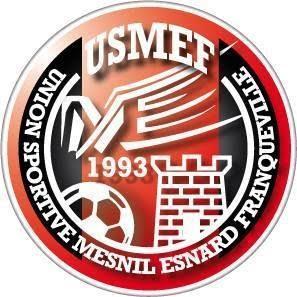 USMEF CUP U11/U13     29 et 30 avril 2022       Stade du SIVOM24 équipes U11 & 24 équipes U134 terrains – 4 poules 10h00 / 17h30Art.1	Le tournoi se disputera selon les règles du Foot à 8 (règlement F.F.F.).	Seule exception : pas de hors jeu !Art.2     Chaque équipe pourra aligner 12 joueurs U11 (2012 ou 2013) maximum, 12 joueurs U13 (2010 ou 2011) maximum (8 titulaires + 4 remplaçants). Tous les joueurs, éducateurs et dirigeants devront présenter une licence F.F.F. Le non-respect du présent article, sera de la responsabilité des dirigeants des équipes engagées.Art.3 	Dès leur arrivée, les délégations participantes devront confirmer leur présence en récupérant la feuille d'inscription à la table de marque de la catégorie. Ils devront y inscrire les noms, prénoms, date de naissance et n° de licence de chaque joueur, ainsi que le nom et numéro de téléphone du responsable.Art.4	La durée des rencontres est de 1 fois 10 minutes (sans mi-temps).Coup d'envoi au coup de sifflet de la table de marque, fin du match au coup de sifflet de l’arbitre.La durée de la finale est de 2 x 8 minutes.Art.5	Les équipes ont pour obligation de se présenter 5 minutes avant le début de leur rencontre devant le terrain concerné. Tout retard pourra entraîner la perte du match par 3 buts à 0 au profit de l'adversaire.Art.6 	L'arbitrage sera assuré par des arbitres BÉNÉVOLES, supervisés par le commissaire au terrain et les responsables de la table de marque. Ceux-ci sont seuls décisionnaires en cas de litige. Nous comptons sur le bon sens de chacun pour que le fair-play prime sur chacune des rencontres.Art.7	Les changements se feront à la « volée » sans arrêt de jeu. Néanmoins, le remplaçant ne pourra entrer en jeu seulement qu’une fois le remplacé entièrement sorti du terrain.Art.8	Seuls se trouveront sur le banc de touche, les 3 remplaçants, l'éducateur et un dirigeant par équipe.Toute autre personne devra se tenir à l'extérieur de la main courante.Art.9	Attribution des points :Victoire = 4 points	Nul = 2 points	Défaite = 1 point	Forfait / Retard = 0 point En cas d’égalité de points à la fin des phases de poules :1 : le résultat entre les équipes concernées | 2 : Différence de buts | 3 : Meilleur Attaque | 4 : TAB. En cas d’égalité en phase finale, 3 tirs au but puis mort subite.Art.10	Toutes les équipes effectueront 8 matchs (80 min de jeu).Art.11	La commission d'Organisation se réserve le droit de modifier éventuellement le règlement en cas d'évènements imprévus. Le fait de participer au tournoi implique l'acceptation du règlement.Art.12	L’USMEF souhaite la présence de toutes les équipes sans exception à la remise des récompenses. Celle-ci fait pleinement partie du tournoi et aucune récompense ne sera distribuée avant.Art.13	L‘USMEF décline toute responsabilité en cas de perte, de vol ou d'accident pendant le tournoi.Tous litiges et réclamations ou cas non prévus, seront examinés par la Commission d'Organisation. Les décisions seront sans appel.Bon tournoi à tous !